in RUS-WW-PSKПросмотров: 25419↔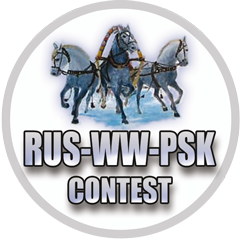 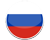 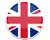 Международные соревнования по радиосвязи на коротких волнах Russian WW PSK Contest проводятся Российским цифровым радиоклубом в соответствии с настоящим положением ежегодно в предпоследние выходные дни февраля. Приглашаем всех любителей цифровых видов радиосвязи принять участие в 18-ом RUS-WW-PSK в период с 12.00 UTC субботы 15 февраля до 11.59 UTC воскресенья 16 февраля 2020 года. Виды модуляции: BPSK31,63,125. Повторные радиосвязи разрешаются на разных диапазонах и в разных модах, но в разных модах на одном диапазоне не ранее, чем через 3 минуты. Смена диапазона - не более 10 переходов в течение календарного часа (с нулевой по 59-ю минуту каждого часа). Мощность не должна превышать 10 ватт на диапазоне 160 метров и 100 ватт на остальных диапазонах. В один момент времени должен излучаться единственный сигнал. Диапазоны: 160 м, 80 м, 40 м, 20 м, 15 м, 10 м. Раздельный зачёт между российскими и зарубежными участниками. Сертификатами в электронном виде мы наградим победителей, призёров, а также всех участников контеста, которые проведут не менее 30 CFM QSO. Сертификаты за контесты и дни активности нашего клуба размещаются на сайте AWARDS CENTER OF RDRC. Вопросы-ответы на клубном форуме rdrclub.lan23.ru
.:: ДАТЫ И ВРЕМЯ ::.18-й contest: 12:00 UTC 15.02.2020 - 11:59 UTC 16.02.2020
19-й contest: 12:00 UTC 20.02.2021 - 11:59 UTC 21.02.2021
20-й contest: 12:00 UTC 19.02.2022 - 11:59 UTC 20.02.2022

.:: ВИДЫ МОДУЛЯЦИИ И ОБРАЗЦЫ СИГНАЛОВ ::.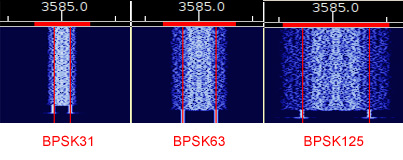 .:: КЛАССЫ ::.• MOAB - MULTI-ONE - Коллективные радиостанции и радиостанции с позывными временного использования - Много операторов - один передатчик - все диапазоны
   - World - зачёт по континентам среди всех стран мира, кроме России
   - European Russia - зачёт среди участников из Европейской части России
   - Asiatic Russia - зачёт среди участников из Азиатской части России;
• SOAB - SINGLE-OP ALL - Один оператор - все диапазоны
   - World - зачёт по континентам среди всех стран мира, кроме России
   - European Russia - зачёт среди участников из Европейской части России
   - Asiatic Russia - зачёт среди участников из Азиатской части России;
• SOSB - SINGLE-OP 160M; SINGLE-OP 80M; SINGLE-OP 40M; SINGLE-OP 20M; SINGLE-OP 15M; SINGLE-OP 10M - Один оператор - один диапазон
   - World - зачёт по континентам среди всех стран мира, кроме России
   - European Russia - зачёт среди участников из Европейской части России
   - Asiatic Russia - зачёт среди участников из Азиатской части России;

Примечание: Участники могут заявиться только в одной подгруппе. Участники могут работать на всех диапазонах и заявиться по своему выбору или в SOAB, или в одной из однодиапазонных подгрупп SOSB. У заявившихся в SOSB судейская программа не проверяет количество переходов на другие диапазоны.Примечание для MOAB: В состав команды может входить от 2 до 10 операторов, желательно имеющих индивидуальные или SWL позывные. Личные позывные обязательно должны быть указаны в отчёте. Каждый участник моложе 20 лет в подгруппе MOAB будет награждён личным сертификатом за участие в соревнованиях. Для этого в отчёте необходимо указать полное ФИО и дату рождения.Примечание по мониторингу эфира: Наблюдатели и участники контеста могут оказать содействие судейской коллегии в части проведения мониторинга эфира и фиксирования возможных нарушений. За дополнительной информацией обращайтесь по адресу rusww(at)rdrclub.ru.  Как правильно снимать скриншоты читайте на странице нашего сайта: Мониторинг эфира во время проведения PSK-соревнований. 
.:: РЕКОМЕНДУЕМ ИСПОЛЬЗОВАТЬ СЛЕДУЮЩИЕ ПОЛОСЫ ЧАСТОТ ::.
1,840-1,843; 3,580-3,600; 7,040-7,050; 14,070-14,090; 21,070-21,090; 28,070-28,090.:: КОНТРОЛЬНЫЕ НОМЕРА ::.Участники из России, а также иностранные радиолюбители, находящиеся на территории России, передают RS (RST, RSQ) и двухбуквенное условное обозначение области, например для Республики Крым - 599 RK. Список областей и их условных обозначений смотрите в приложении на этой странице (в конце текста положения контеста). Участники из других стран и территорий мира (кроме России), передают RS (RST, RSQ) и порядковый номер связи начиная с 001, например 599 001. Нумерация по диапазонам сквозная. Общий вызов - "CQ RUSTEST".:: СВЕРИМ ЧАСЫ ::.При расхождении времени проведения связи у корреспондентов более трёх минут, связь будет аннулирована у обоих корреспондентов. .:: ОЧКИ ::.За каждую радиосвязь на диапазонах 20, 15 и 10 м. начисляется:- внутри страны - одно очко;- с другой страной - три очка;- с другими континентами - пять очков.На диапазонах 160, 80 и 40 м. очки удваиваются.Радиосвязь с корреспондентом, не приславшим отчет, засчитывается, если позывной корреспондента встречается не менее чем в трех различных отчетах.Повторными считаются радиосвязи, проведенные на одном и том же диапазоне одним и тем же видом работы. Такие связи оцениваются в 0 очков, если зачтена первая связь между корреспондентами. Если первая связь не засчитана, то засчитывается повторная связь. Проведение повторных связей не штрафуется, каким-то образом отмечать их в отчёте не обязательно. Участникам настоятельно рекомендуется не удалять из отчёта повторные радиосвязи..:: МНОЖИТЕЛЬ ::.Множителями являются страны по списку DXCC и области России на каждом диапазоне..:: ПОДСЧЕТ РЕЗУЛЬТАТА ::.Произведение суммы очков на сумму множителей..:: ПРИЗЫ И СЕРТИФИКАТЫ ::.
Сертификаты и призы предыдущих контестов вы можете увидеть на странице "Галерея наград РЦРК".Собственные призы для победителей и призёров в подгруппах, по континентам и странам, а также федеральным округам России, могут учредить компании и фирмы, предприниматели, радиоклубы и индивидуальные радиолюбители. Приветствуется проведение в рамках контеста местных соревнований федеральных округов или областей с учреждением собственных наград. С нашей стороны будет обеспечена информационная поддержка, судейство, а также предоставление логотипов контеста в любых форматах для размещения на призах. Ваши предложения направляйте в адрес Контест Комитета Russian WW PSK: rdrclub(at)rdrclub.ru

Награждение дипломами в электронном виде:1. Сертификат ПОБЕДИТЕЛЯ: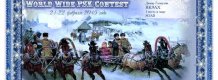 
- за 1 место на континентах в World-зачётах, при условии не менее 3 участников от континента;
- за 1 место в Европейской части России и за 1 место в Азиатской части России, а также за 1 место в каждом федеральном округе России в подгруппах, при условии не менее 3 участников от ФО.2. Сертификат ПРИЗЁРА: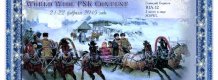 
- за 2 и 3 место на континентах в World-зачётах, при условии не менее 5 участников от континента;
- за 2 и 3 место в Европейской части России и в Азиатской части России, а также за 2 и 3 место в каждом федеральном округе России в подгруппах, при условии не менее 5 участников от ФО.3. Сертификат УЧАСТНИКА: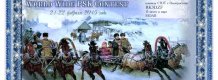 
- всем участникам, которые не заняли призовых мест, при условии не менее 30 CFM QSO.4. Каждый участник моложе 20 лет будет награждён личным сертификатом, для этого в отчёте необходимо указать полное ФИО и дату рождения.
Сертификаты не получат участники, которые будут дисквалифицированы за нарушение правил или получат предупреждения, а также приславшие отчёты для проверки (checklog). Поэтому, советуем обязательно заявляться в подгруппах и не нарушать правила наших соревнований.Примечание: Для корректного оформления сертификата обязательно указывайте в отчёте ваш e-mail и полное написание имени и фамилии на русском языке для радиолюбителей России и других стран, на английском - из любой страны, кроме России.

.:: ОТЧЕТЫ ::.В строке LOCATION шапки отчета российские участники обязаны указать аббревиатуру региона, в соответствии с положением диплома "Россия" → примеры заполнения шапок отчётаОтчеты в формате данных Cabrillo можно загрузить через вэб-интерфейс http://ua9qcq.com/ru/submit_log.php?lang=ru или выслать на email: rusww@rdrclub.ru   В названии файла отчёта должен присутствовать только позывной участника, например: RK3DSW.cbr, RK3DSW.log или RK3DSW.txtМоды PSK в отчёте должны быть идентифицированы следующим образом:BPSK31 - PSBPSK63  -  PMBPSK125  -  POОтчет необходимо отправить не позднее 5 дней после окончания соревнований..:: ОБРАЗЕЦ ОТЧЁТА ::.START-OF-LOG: 3.0
CONTEST: RUS-WW-PSK
CALLSIGN: RK3DSW
CATEGORY-OPERATOR: SINGLE-OP
CATEGORY-BAND: ALL
CLAIMED-SCORE: 20
EMAIL: rk3dsw(at)rambler.ru
LOCATION: MO
CLUB: RDRC#3
CREATED-BY: MixW
NAME: Юрий Миролюбов (для участников моложе 20 лет указать полное ФИО и дату рождения)
ADDRESS: Yubileinaya 1A-158, Elektrostal, 144009, Russia
OPERATORS: RK3DSW
SOAPBOX: трансивер и антенны, для /p указать источник питания, локатор и район
QSO: 14075 PS 2015-02-22 0208 RK3DSW        599 MO     R7JA          599 SO
QSO: 21077 PM 2015-02-22 0211 RK3DSW        599 MO     UN7KP         599 073
QSO: 21075 PO 2015-02-22 0213 RK3DSW        599 MO     RD6LKS        599 RO
END-OF-LOG:

.:: АДРЕС ДЛЯ ОТПРАВКИ ОТЧЕТА ::.Загрузка отчёта через вэб-интерфейс: http://ua9qcq.com/ru/submit_log.php?lang=ruили на email: rusww(at)rdrclub.ru.:: СРОК ОТПРАВКИ ОТЧЕТА ::.5 дней с момента окончания соревнований до 23:59 UTC 21 февраля 2020 г..:: РАЗРЕШЕННЫЕ КОРРЕСПОНДЕНТЫ ::.В соревнованиях могут участвовать радиолюбители России и других стран мира..:: УСЛОВИЯ ДИСКВАЛИФИКАЦИИ ::.Судейская коллегия будет использовать механизм мониторинга эфира с целью выявления участников, создающих значительные QRM и нарушающих правила соревнований. Основанием для аннулирования результатов могут быть:1. Работа с превышением допустимой для BPSK31,63,125 полосы излучаемого сигнала в следствии перегрузок, интермодуляции, гармоник звуковой карты и других причин.Судейская коллегия может объявить предупреждение (жёлтая карточка) участнику за одно зафиксированное нарушение по качеству сигнала на основании спектрограмм-скриншотов. Предупреждение влечёт за собой штраф - 30% очков будут сняты в итогах с результата нарушителя. Кроме того, за полученное предупреждение не будут выданы сертификаты и призы.Судейская коллегия может объявить DQ (красная карточка) участникам на основании спектрограмм-скриншотов, если они дважды будут зафиксированы во временном интервале не менее 15 минут с качеством излучаемого сигнала по шкале Q<7 (более, чем одна едва видимая на фоне шумов пара: http://ham.stackexchange.com/questions/548/digital-mode-signal-reports) и хуже.2. Превышение мощности, оговоренной данным положением.3. Излучение двух и более сигналов в один момент времени.4. Использование для передачи контрольного номера, не соответствующего положению о соревновании.5. Не предоставление в отчёте данных о местонахождении радиостанции.6. Работа с территории России позывными сигналами, не предусмотренными регламентирующими документами Минсвязи и ГРЧЦ России.7. Более 30% неподтверждённых радиосвязей.8. Неспортивное поведение в ходе соревнований.Результаты нарушителей будут аннулированы. Апелляции не принимаются!
.:: ПРОГРАММНОЕ ОБЕСПЕЧЕНИЕ ДЛЯ РАБОТЫ В КОНТЕСТЕ ::.Russian WW PSK Contest поддерживается следующим ПО:- MixW от UT2UZ  www.mixw.net.DLL для MixW можно скачать здесь: http://www.digitalrus.ru/Files/StatsRUSWWPSK.zip Порядок настройки MixW для RUS-WW-PSK внимательно читайте здесь: Настройка MixW для Russian WW PSK. - N1MM  www.n1mm.hamdocs.com
В основном списке тестов N1MM выберите -> RUSDXPSKПорядок настройки N1MM для соревнований: Настройка N1MM- UR5EQF_log от UR5EQF http://ur5eqf.ru ,  форум ur5eqf_logСтатистика для UR5EQF_log http://ur5eqf.ru/download/cs/RussianWWPSKContest.rarПорядок настройки UR5EQF_log для соревнований: Настройка UR5EQF_log- 5MContest  http://5mcontest.qrz.ru- Russian Contest Log от RA4CBH http://ra4cbh.qrz.ru/russian-contest-log- AATest от RZ4AG  www.dxsoft.com- RCKLog от DL4RCK  www.dl4rck.deПри подготовке к контесту внимательно прочитайте положение Russian WW PSK Contest и не допускайте ошибок как при работе в эфире, так и при составлении отчёта. Перед проверкой и отправкой файла отчёта в формате cabrillo через вэб-интерфейс, сравните его с образцом и проверте на соответствие индетификацию мод как PS, PM, PO. Проверте, правильно ли составлена "шапка" отчёта, имеются ли в ней зачётная подгруппа, указание области в строке LOCATION, ваш адрес и e-mail и все остальные данные.Желаем вам приятного участия в наших соревнованиях! 73!Приложения: обозначение территорий и примеры заполнения шапки отчёта в формате Cabrillo:
КОДЫ 85 РЕГИОНОВ РОССИИ И 2-Х ТЕРРИТОРИЙ РОССИЙСКИХ СТАНЦИЙ В АНТАРКТИДЕ И НА ОСТРОВАХ АРХИПЕЛАГА ЗЕМЛЯ ФРАНЦА ИОСИФА, РАСПРЕДЕЛЕНИЕ ЦИФРЫ ПРЕФИКСА И ПЕРВОЙ БУКВЫ СУФФИКСА В ПОЗЫВНЫХ СИГНАЛАХПримеры заполнения шапки отчета в формате Cabrillo:
SINGLE-OP ALL
SINGLE-OP 160M
SINGLE-OP 80M
SINGLE-OP 40M
SINGLE-OP 20M
SINGLE-OP 15M
SINGLE-OP 10M
MULTI-ONE

SINGLE-OP ALL (формат Cabrillo 3.0):
START-OF-LOG: 3.0
CONTEST: RUS-WW-PSK
CALLSIGN: UA8AAA
CATEGORY-OPERATOR: SINGLE-OP
CATEGORY-BAND: ALL
LOCATION: CB
NAME: Ivan Ivanov
ADDRESS: ul. Lenina 17-1
ADDRESS-CITY: Chelaybinsk
ADDRESS-POSTALCODE: 454111
ADDRESS-COUNTRY: Russia
EMAIL: ua8aaa (at) yandex.ru

SINGLE-OP ALL (формат Cabrillo 2.0):
START-OF-LOG: 2.0
CONTEST: RUS-WW-PSK
CALLSIGN: UA8AAA
CATEGORY: SINGLE-OP ALL
LOCATION: CB
NAME: Ivan Ivanov
ADDRESS: ul. Lenina 17-1
ADDRESS: Chelaybinsk
ADDRESS: 454111
ADDRESS: Russia
EMAIL: ua8aaa (at) yandex.ru

SINGLE-OP 160M (формат Cabrillo 3.0):
START-OF-LOG: 3.0
CONTEST: RUS-WW-PSK
CALLSIGN: UA8AAA
CATEGORY-OPERATOR: SINGLE-OP
CATEGORY-BAND: 160M
LOCATION: CB
NAME: Ivan Ivanov
ADDRESS: ul. Lenina 17-1
ADDRESS-CITY: Chelaybinsk
ADDRESS-POSTALCODE: 454111
ADDRESS-COUNTRY: Russia
EMAIL: ua8aaa (at) yandex.ru

SINGLE-OP 160M (формат Cabrillo 2.0):
START-OF-LOG: 2.0
CONTEST: RUS-WW-PSK
CALLSIGN: UA8AAA
CATEGORY: SINGLE-OP 160M
LOCATION: CB
NAME: Ivan Ivanov
ADDRESS: ul. Lenina 17-1
ADDRESS: Chelaybinsk
ADDRESS: 454111
ADDRESS: Russia
EMAIL: ua8aaa (at) yandex.ru

SINGLE-OP 80M (формат Cabrillo 3.0):
START-OF-LOG: 3.0
CONTEST: RUS-WW-PSK
CALLSIGN: UA8AAA
CATEGORY-OPERATOR: SINGLE-OP
CATEGORY-BAND: 80M
LOCATION: CB
NAME: Ivan Ivanov
ADDRESS: ul. Lenina 17-1
ADDRESS-CITY: Chelaybinsk
ADDRESS-POSTALCODE: 454111
ADDRESS-COUNTRY: Russia
EMAIL: ua8aaa (at) yandex.ru

SINGLE-OP 80M (формат Cabrillo 2.0):
START-OF-LOG: 2.0
CONTEST: RUS-WW-PSK
CALLSIGN: UA8AAA
CATEGORY: SINGLE-OP 80M
LOCATION: CB
NAME: Ivan Ivanov
ADDRESS: ul. Lenina 17-1
ADDRESS: Chelaybinsk
ADDRESS: 454111
ADDRESS: Russia
EMAIL: ua8aaa (at) yandex.ru

SINGLE-OP 40M (формат Cabrillo 3.0):
START-OF-LOG: 3.0
CONTEST: RUS-WW-PSK
CALLSIGN: UA8AAA
CATEGORY-OPERATOR: SINGLE-OP
CATEGORY-BAND: 40M
LOCATION: CB
NAME: Ivan Ivanov
ADDRESS: ul. Lenina 17-1
ADDRESS-CITY: Chelaybinsk
ADDRESS-POSTALCODE: 454111
ADDRESS-COUNTRY: Russia
EMAIL: ua8aaa (at) yandex.ru

SINGLE-OP 40M (формат Cabrillo 2.0):
START-OF-LOG: 2.0
CONTEST: RUS-WW-PSK
CALLSIGN: UA8AAA
CATEGORY: SINGLE-OP 40M
LOCATION: CB
NAME: Ivan Ivanov
ADDRESS: ul. Lenina 17-1
ADDRESS: Chelaybinsk
ADDRESS: 454111
ADDRESS: Russia
EMAIL: ua8aaa (at) yandex.ru

SINGLE-OP 20M (формат Cabrillo 3.0):
START-OF-LOG: 3.0
CONTEST: RUS-WW-PSK
CALLSIGN: UA8AAA
CATEGORY-OPERATOR: SINGLE-OP
CATEGORY-BAND: 20M
LOCATION: CB
NAME: Ivan Ivanov
ADDRESS: ul. Lenina 17-1
ADDRESS-CITY: Chelaybinsk
ADDRESS-POSTALCODE: 454111
ADDRESS-COUNTRY: Russia
EMAIL: ua8aaa (at) yandex.ru

SINGLE-OP 20M (формат Cabrillo 2.0):
START-OF-LOG: 2.0
CONTEST: RUS-WW-PSK
CALLSIGN: UA8AAA
CATEGORY: SINGLE-OP 20M
LOCATION: CB
NAME: Ivan Ivanov
ADDRESS: ul. Lenina 17-1
ADDRESS: Chelaybinsk
ADDRESS: 454111
ADDRESS: Russia
EMAIL: ua8aaa (at) yandex.ru

SINGLE-OP 15M (формат Cabrillo 3.0):
START-OF-LOG: 3.0
CONTEST: RUS-WW-PSK
CALLSIGN: UA8AAA
CATEGORY-OPERATOR: SINGLE-OP
CATEGORY-BAND: 15M
LOCATION: CB
NAME: Ivan Ivanov
ADDRESS: ul. Lenina 17-1
ADDRESS-CITY: Chelaybinsk
ADDRESS-POSTALCODE: 454111
ADDRESS-COUNTRY: Russia
EMAIL: ua8aaa (at) yandex.ru

SINGLE-OP 15M (формат Cabrillo 2.0):
START-OF-LOG: 2.0
CONTEST: RUS-WW-PSK
CALLSIGN: UA8AAA
CATEGORY: SINGLE-OP 15M
LOCATION: CB
NAME: Ivan Ivanov
ADDRESS: ul. Lenina 17-1
ADDRESS: Chelaybinsk
ADDRESS: 454111
ADDRESS: Russia
EMAIL: ua8aaa (at) yandex.ru

SINGLE-OP 10M (формат Cabrillo 3.0):
START-OF-LOG: 3.0
CONTEST: RUS-WW-PSK
CALLSIGN: UA8AAA
CATEGORY-OPERATOR: SINGLE-OP
CATEGORY-BAND: 10M
LOCATION: CB
NAME: Ivan Ivanov
ADDRESS: ul. Lenina 17-1
ADDRESS-CITY: Chelaybinsk
ADDRESS-POSTALCODE: 454111
ADDRESS-COUNTRY: Russia
EMAIL: ua8aaa (at) yandex.ru

SINGLE-OP 10M (формат Cabrillo 2.0):
START-OF-LOG: 2.0
CONTEST: RUS-WW-PSK
CALLSIGN: UA8AAA
CATEGORY: SINGLE-OP 10M
LOCATION: CB
NAME: Ivan Ivanov
ADDRESS: ul. Lenina 17-1
ADDRESS: Chelaybinsk
ADDRESS: 454111
ADDRESS: Russia
EMAIL: ua8aaa (at) yandex.ru

MULTI-ONE (формат Cabrillo 3.0):
START-OF-LOG: 3.0
CONTEST: RUS-WW-PSK
CALLSIGN: UA8AAA
CATEGORY-OPERATOR: MULTI-OP
CATEGORY-TRANSMITTER: ONE
OPERATORS: UA8AAA UA8BBB
LOCATION: CB
NAME: Ivan Ivanov
ADDRESS: ul. Lenina 17-1
ADDRESS-CITY: Chelaybinsk
ADDRESS-POSTALCODE: 454111
ADDRESS-COUNTRY: Russia
EMAIL: ua8aaa (at) yandex.ru

MULTI-ONE (формат Cabrillo 2.0):
START-OF-LOG: 2.0
CONTEST: RUS-WW-PSK
CALLSIGN: UA8AAA
CATEGORY: MULTI-ONE
OPERATORS: UA8AAA UA8BBB
LOCATION: CB
NAME: Ivan Ivanov
ADDRESS: ul. Lenina 17-1
ADDRESS: Chelaybinsk
ADDRESS: 454111
ADDRESS: Russia
EMAIL: ua8aaa (at) yandex.ruВперёд Комбинация цифра-буква в позывномКод областиНаименование региона РоссииЕВРОПЕЙСКАЯ ЧАСТЬ РОССИИЕВРОПЕЙСКАЯ ЧАСТЬ РОССИИЕВРОПЕЙСКАЯ ЧАСТЬ РОССИИТерритория Северо-Западного федерального округаТерритория Северо-Западного федерального округаТерритория Северо-Западного федерального округа1A, 1B, 1F, 1L, 1MSPг. Санкт-Петербург1C, 1D, 1ELOЛенинградская область1K, 1NKLРеспублика Карелия1OARАрхангельская область1PNOНенецкий АО1Q, 1R, 1SVOВологодская область1TNVНовгородская область1W, 1XPSПсковская область1Y, 1ZMUМурманская область2F, 2KKAКалининградская область1I, 8X, 9XKOРеспублика КомиТерритория Центрального федерального округаТерритория Центрального федерального округаТерритория Центрального федерального округа(за исключением префиксов RA2 и UA2-UI2)(за исключением префиксов RA2 и UA2-UI2)(за исключением префиксов RA2 и UA2-UI2)2,3.5A; 2,3,5B; 2,3,5CMAг. Москва2,3,5D; 3,5F; 2,3,5HMOМосковская область2,3,5EORОрловская область2,3,5GLPЛипецкая область2,3,5ITVТверская область2,3,5LSMСмоленская область2,3,5MYRЯрославская область2,3,5NKSКостромская область2,3,5PTLТульская область3,5K; 2,3,5O; 2,3,5QVRВоронежская область2,3,5RTBТамбовская область2,3,5SRAРязанская область2,3,5UIVИвановская область2,3,5VVLВладимирская область2,3,5WKUКурская область2,3,5XKGКалужская область2,3,5YBRБрянская область2,3,5ZBOБелгородская областьТерритория Южного федерального округаТерритория Южного федерального округаТерритория Южного федерального округа4A, 4BVGВолгоградская область6,7A; 6,7B; 6,7C; 6,7DKRКраснодарский край6,7IKMРеспублика Калмыкия6,7KRKРеспублика Крым6,7L; 6,7M; 6,7NROРостовская область6,7RSEг.Севастополь6,7U; 6,7VAOАстраханская область6,7YADРеспублика Адыгея (Адыгея)Территория Северо-Кавказского федерального округаТерритория Северо-Кавказского федерального округаТерритория Северо-Кавказского федерального округа6,7EKCКарачаево-Черкесская Респ.6,7F; 6,7G; 6,7H; 6,7TSTСтавропольский край6,7JSOРесп. Северная Осетия6,7PCNЧеченская Республика6,7QINРеспублика Ингушетия6,7WDAРеспублика Дагестан6,7XKBКабардино-Балкарcкая Респ.Территория Приволжского федерального округа
Территория Приволжского федерального округа
Территория Приволжского федерального округа
2,3,5TNNНижегородская область4C, 4DSAСаратовская область4F, 4GPEПензенская область4H, 4I, 4KSRСамарская область4L, 4MULУльяновская область4N, 4OKIКировская область4P, 4Q, 4RTAРеспублика Татарстан4SMRРеспублика Марий-Эл4UMDРеспублика Мордовия4WUDУдмуртская Республика4Y; 4ZCUЧувашская Республика8,9F; 8,9GPMПермский край8,9S; 8,9ТOBОренбургская область8,9WBAРеспублика БашкортостанАЗИАТСКАЯ ЧАСТЬ РОССИИАЗИАТСКАЯ ЧАСТЬ РОССИИАЗИАТСКАЯ ЧАСТЬ РОССИИТерритория Уральского федерального округаТерритория Уральского федерального округаТерритория Уральского федерального округа8,9A; 8,9BCBЧелябинская область8,9C; 8,9DSVСвердловская область8,9JHMХанты-Мансийский АО - Югра8,9KYNЯмало-Ненецкий АО8,9LTNТюменская область8,9Q; 8,9RKNКурганская областьТерритория Сибирского федерального округа
(с 4 ноября 2018 года)
Территория Сибирского федерального округа
(с 4 ноября 2018 года)
Территория Сибирского федерального округа
(с 4 ноября 2018 года)
8,9H; 8,9ITOТомская область8,9M; 8,9NOMОмская область8,9O; 8,9PNSНовосибирская область8,9U; 8,9VKEКемеровская область8,9YALАлтайский край8,9ZGAРеспублика АлтайØA, ØB, ØHKKКрасноярский крайØR, ØS, ØTIRИркутская областьØWHAРеспублика ХакасияØYTUРеспублика ТываТерритория Дальневосточного федерального округа
(с 4 ноября 2018 года)
Территория Дальневосточного федерального округа
(с 4 ноября 2018 года)
Территория Дальневосточного федерального округа
(с 4 ноября 2018 года)
ØCHKХабаровский крайØDEAЕврейская АОØFSLСахалинская областьØIMGМагаданская областьØJAMАмурская областьØKCKЧукотский АОØL, ØМ, ØNPKПриморский крайØOBUРеспублика БурятияØQYAРеспублика Саха (Якутия)ØU, ØVZKЗабайкальский крайØX, ØZKTКамчатский крайРОССИЙСКИЕ РАДИОСТАНЦИИ В АНТАРКТИДЕ И НА ОСТРОВАХ ЗЕМЛИ ФРАНЦА ИОСИФАРОССИЙСКИЕ РАДИОСТАНЦИИ В АНТАРКТИДЕ И НА ОСТРОВАХ ЗЕМЛИ ФРАНЦА ИОСИФАРОССИЙСКИЕ РАДИОСТАНЦИИ В АНТАРКТИДЕ И НА ОСТРОВАХ ЗЕМЛИ ФРАНЦА ИОСИФАRI1ANA - RI1ANZANАнтарктикаR1FJFJЗемля Франца Иосифа